Theory of Plate Tectonics NotesI. Plate Tectonics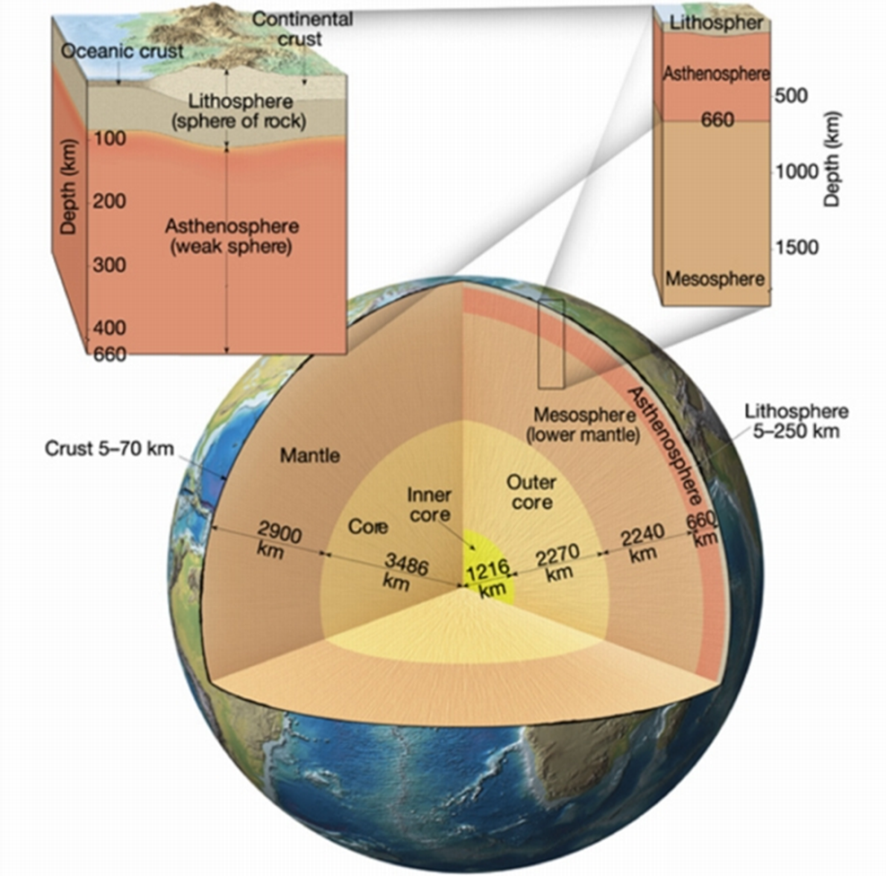 The Earth’s crust is made up of _____________________________which move across the surface of the planet. This moves the __________________________and _______________________________with them.II. What causes Plate Tectonics?	A. Convection Currents:Differences in density cause ______________________________________________________________________________ to be forced upward toward the surfaceThe _______________________  is carried with itWhen it __________________________, it _____________________________ into the mantle and takes the crust with it.Activity _________________ the earth causes changes to the ______________Subduction Zones: The area when one plate moves ____________________another in a convergent boundaryIII. Types of BoundariesConvergent Boundaries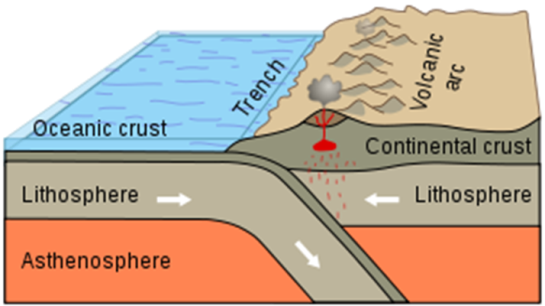 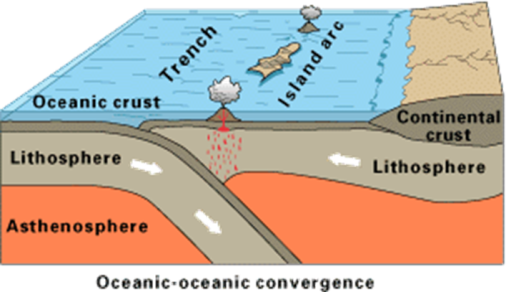 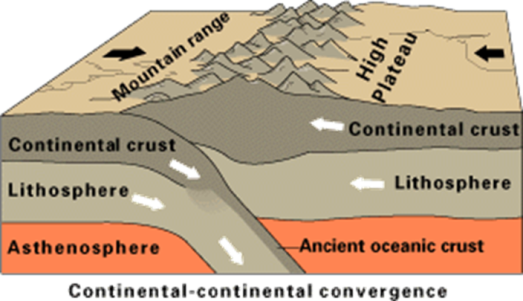 _________________________Boundary					_________________ Boundary 	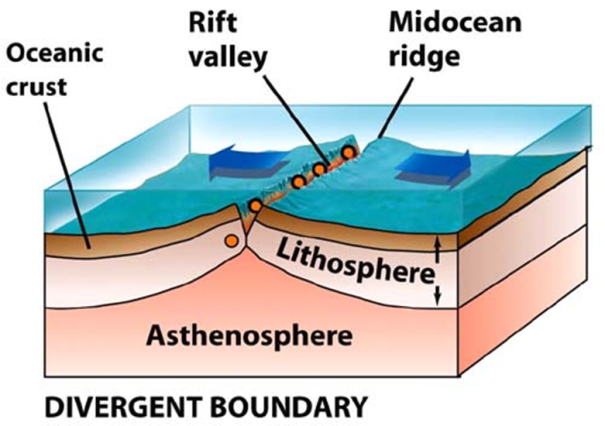 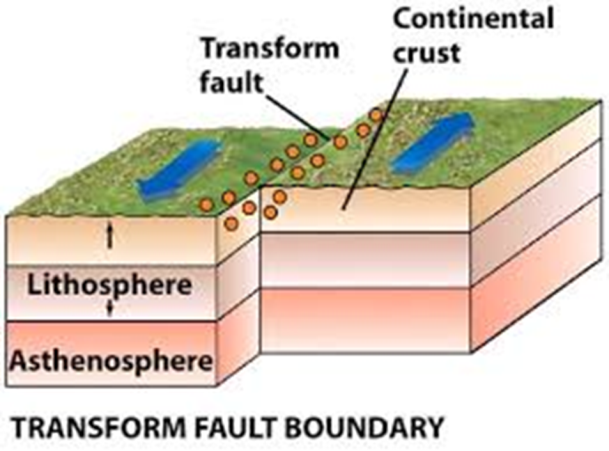 IV. Hot SpotsHot Spot: Hot magma ____________________________________________________________ and pushes through a plate.  This creates volcanoes and can create _______________________________. The hotspot ______________________________________, but the crust does, pulling islands away from the hotspot to form new islands. Boundary TypeMovementFeatures FormedExamples on EarthDivergentContinental-Continental collisionContinental-Oceanic collisionOceanic-Oceanic collisionTransform